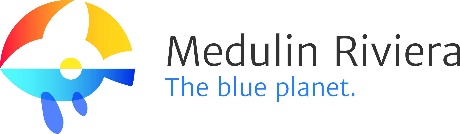 Obrazac 4Obrazac procjene kvalitete programaIme i prezime člana Komisije:  Kriteriji za procjenu programa su:Za svaki od kriterija može se dodijeliti od 1 do 10 bodova.Maksimalni broj bodova koji može ostvariti 1 program je 40 bodova.Svaki član Komisije za ocjenjivanje samostalno ocjenjuje pristigle prijave, upisujući bodove za svaki kriterij (od 1 do 10 bodova) u obrascu za procjenu i to za sve prijavljene programe. Komisija donosi bodovnu listu zbrajanjem pojedinačnih bodova ocjenjivača koji se upisuje u skupni obrazac za sve prijave i predstavlja ukupno broj bodova koje je svaki program ostvario. Bodovna lista se sastoji od prijava raspoređenih prema broju ostvarenih bodova, od one s najvećim brojem bodova prema onoj s najmanjim, a financiranje će ostvariti onoliki broj najbolje ocijenjenih prijava čiji zatraženi iznos zajedno ne premašuje ukupni planirani iznos natječaja.DATUM:						POTPIS ČLANA KOMISIJE:Medulin, ________________				____________________________KRITERIJOPIS KRITERIJABROJ BODOVAAUnapređuju / obogaćuju turističku ponudu destinacije Medulin Riviera1-10BProgrami koji omogućuju / doprinose produljenju turističke sezone 1-10CPromoviraju turističku destinaciju Medulin Riviera1-10DOstvaruju / utječu na povećanje dolazaka/noćenja u turističkoj destinaciji Medulin Riviera1-10R.br.PrijaviteljProgramKriterij A
(1-10 bodova)Kriterij B
(1-10 bodova)Kriterij C
(1-10 bodova)Kriterij D
(1-10 bodova)Ukupno bodova123456.7.8.9.10.11.12.13.14. 